Ще декілька днів тому про ПВК «Редан»  мало хто знав. Однак 27 лютого підлітки поширювали інформацію, що збираються у різних містах, вказували різні місця, де будуть масові бійки. Поліція призупинила дії підлітків, а також закликала мешканців повідомляти про скупчення молоді у місті.  Протягом двох днів у різних регіонах України відбулося близько 30 зібрань молоді, за інформацією Нацполіції.  Скільки саме “реданів” в Україні, невідомо. Гуртуються вони за допомогою соціальних мереж, де закликають “мститися за кожного неформала”. Зібрання підлітків, крім Харкова, помітили у Черкасах, Львові, Івано-Франківську.  Підлітки, які ідейно протистоять “ПВК “Редан””, теж збираються разом, щоб влаштувати бійку На сьогодні в Україні заблоковані 18 каналів і груп, створених для дестабілізації внутрішньої ситуації в Україні через новий молодіжний рух.  Саме тому екстренно було проведено зібрання педагогів щодо інформування про неформальне угрупування «Редан» для попередження  поширення цього явища серед учнів закладу. Психолог Кудацька О.В. підготувала презентацію «Українські підлітки підхопили російський рух « ПВК «Редан»: що це таке і чим загрожує»  з матеріалами, які зможуть використати педагоги в роботі з дітьми та батьками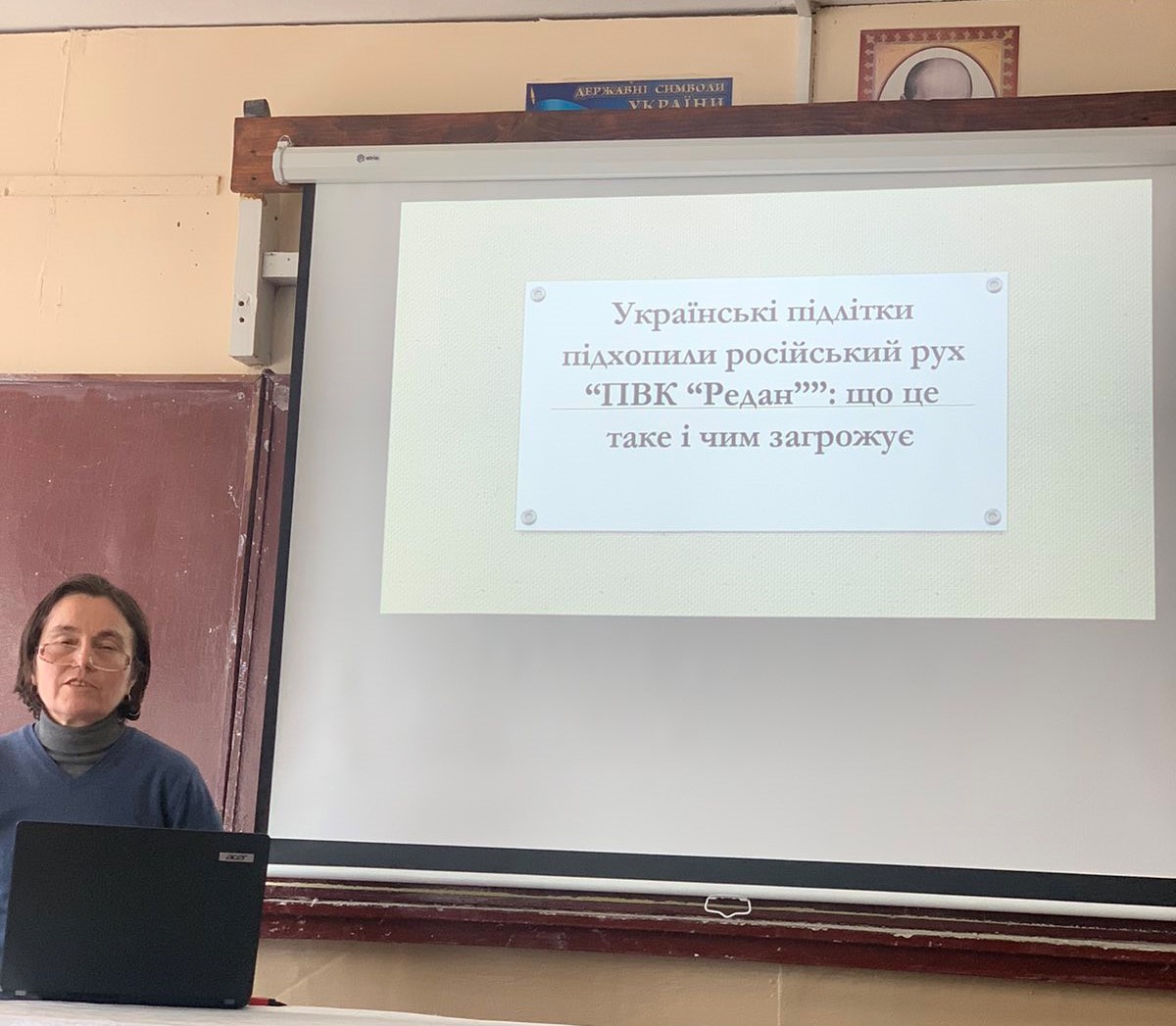 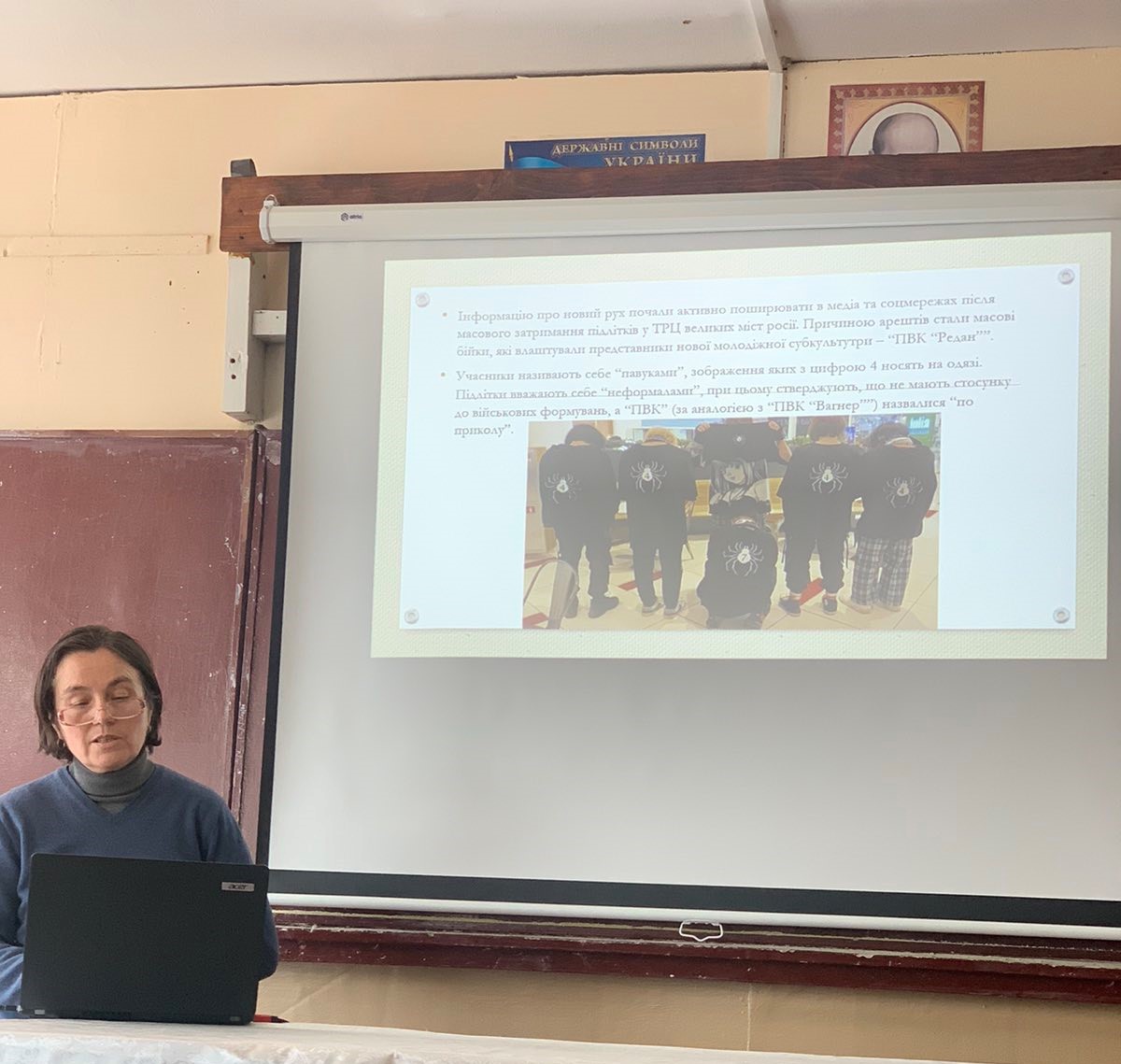 